Praca plastyczna „Nasza planeta widziana z kosmosu ”Co potrzebujemy do naszej pracy? Kontury naszego globu ziemskiego, klej mączny, papier toaletowy oraz farby plakatowe, pędzelek.Jak robimy klej? Nasz klej to nic innego jak mąka i woda w tych samych proporcjach plus ok. 2 łyżki soli. Wszystko dokładnie mieszamy i tak oto mamy klej mączny.Rwiemy papier toaletowy na mniejsze kawałki, zwijamy go i moczymy w kleju mącznym. Przyklejamy do naszych konturów.Wy możecie zacząć od kontynentów – gdy już wszystkie obkleicie kawałkami papieru toaletowego w kleju ,  nastąpi czas na pomalowanie ich farbą- oczywiście na kolor zielony.Gdy już wszystkie kontynenty gotowe czas na oceany i morza - robimy tak samo jak uprzednio, tylko z tą różnicą, że  malujemy je na kolor niebieski. Ponieważ my miałyśmy bardzo mało czasu, zrobiłyśmy same oceany, a kontynenty tylko pomalowałyśmy (miałybyśmy trochę więcej czasu, gdyby Florka nie wpadła do miski z klejem i gdyby Profesorek jej koniecznie nie chciał wyciągnąć; oszczędzimy Wam tego widoku – musimy ich porządnie wyczyścić).Ps. Florka i Profesor bardzo „fajnie” się tym klejem bawili – wg nich to świetne doznanie dotykowe .Oto potrzebne rzeczy: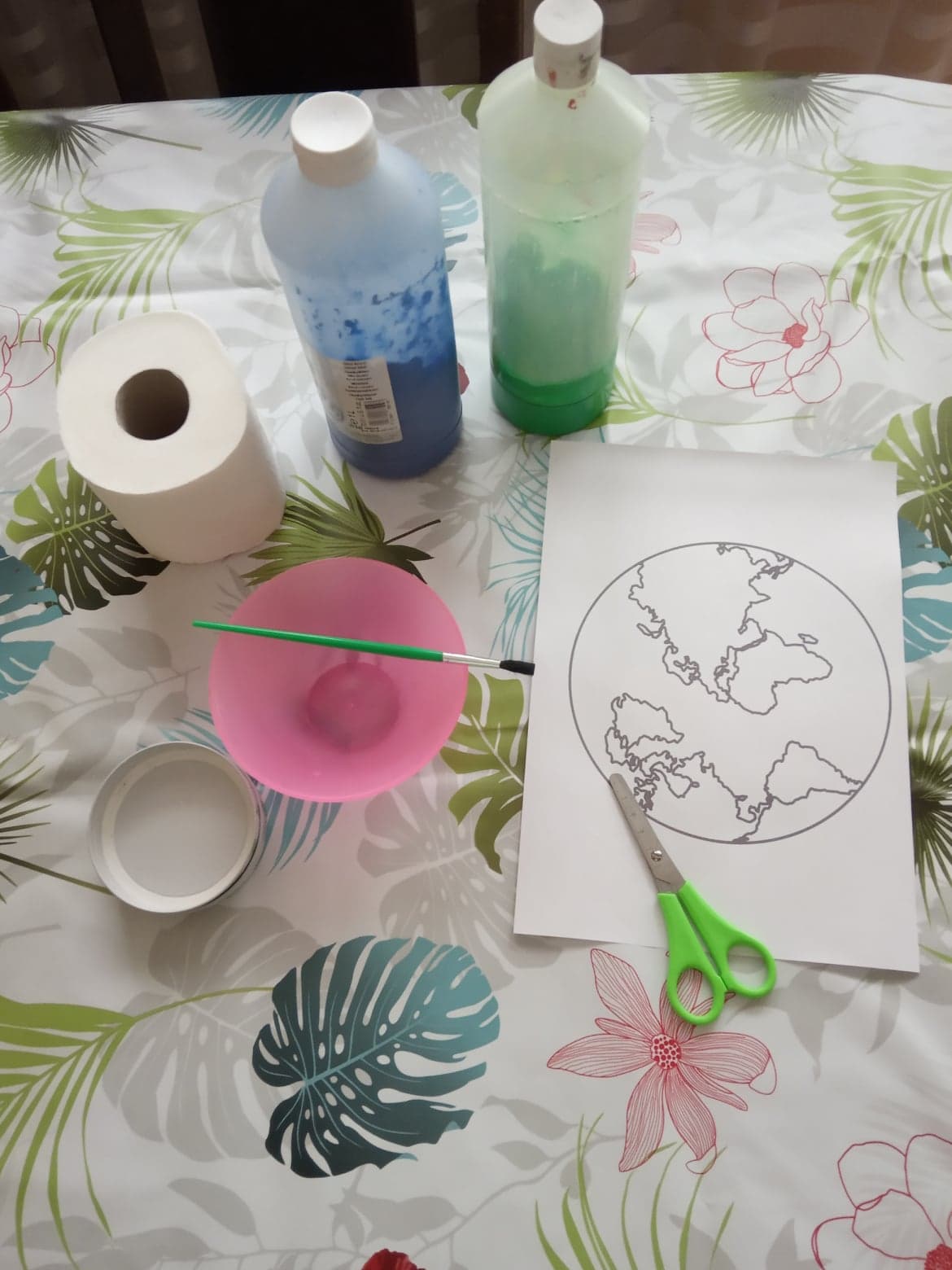 Robimy klej mączny.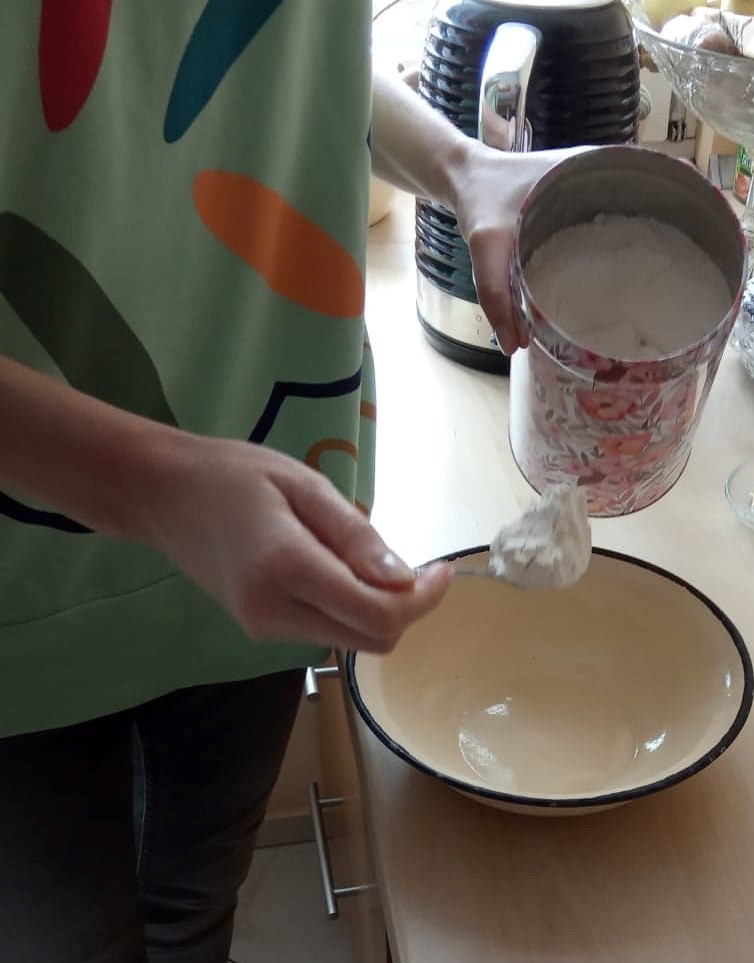 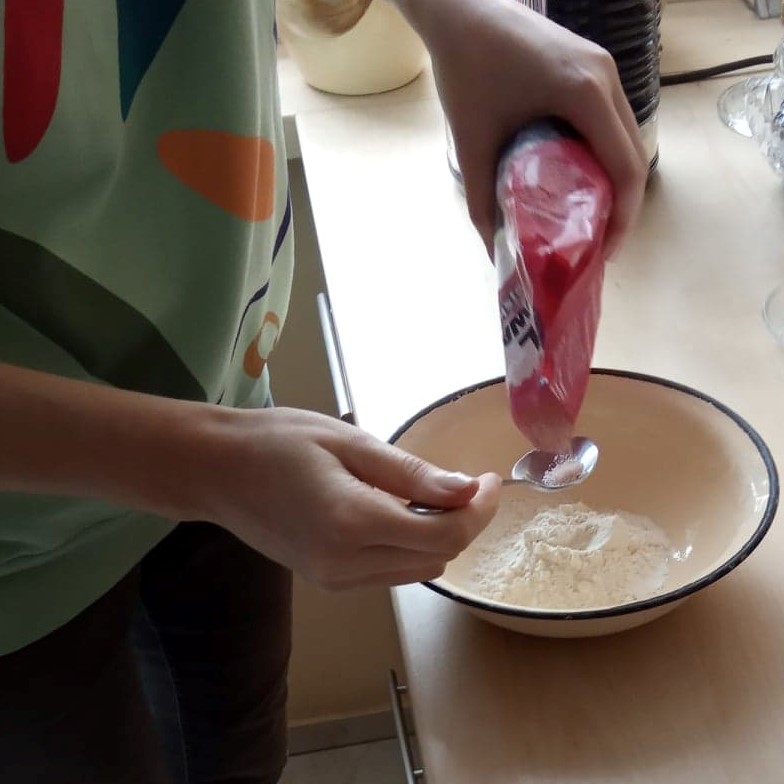 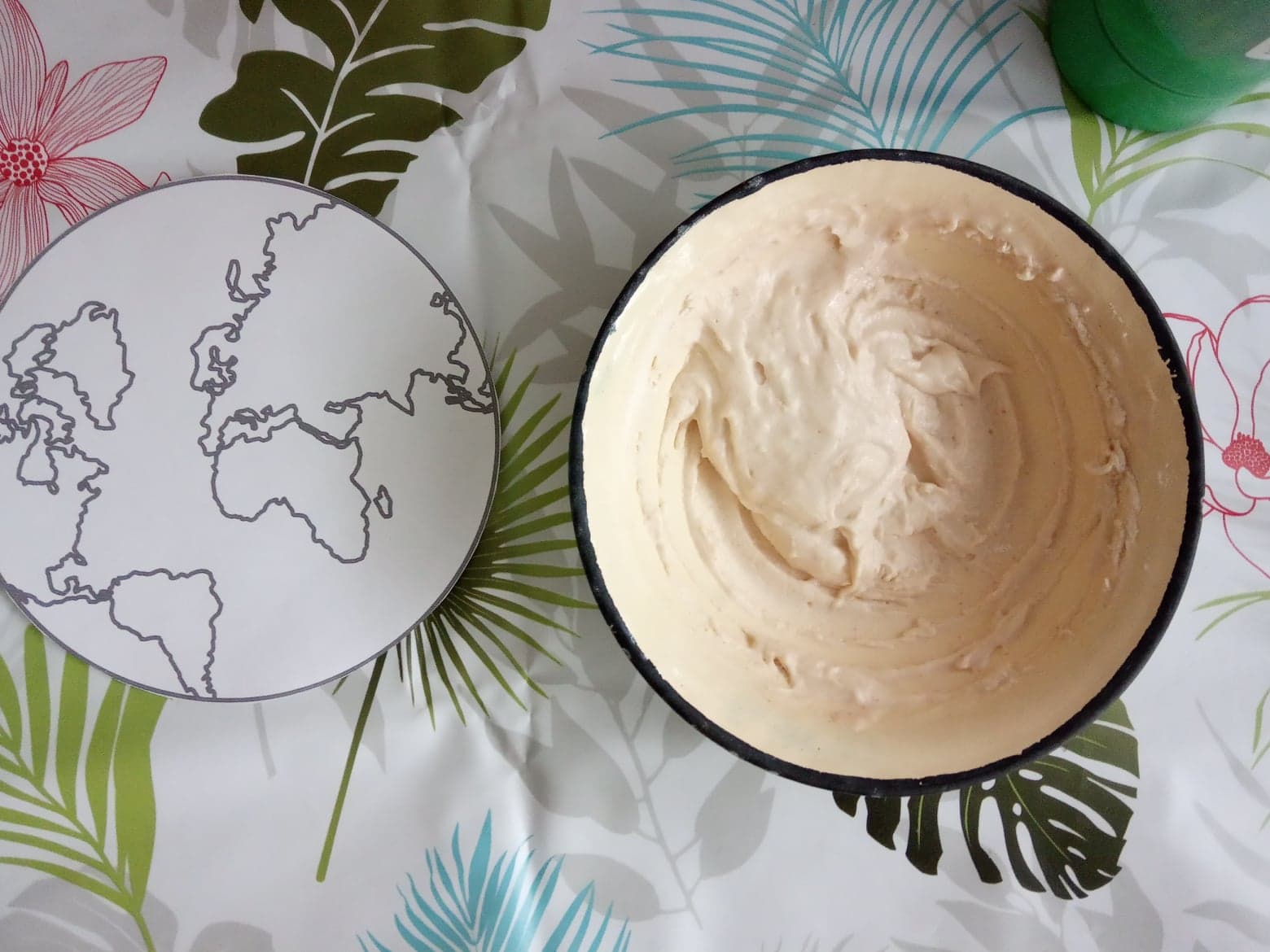 Mag wyciągnęła już Florkę i Profesora. Mel próbuje ułożyć oceany…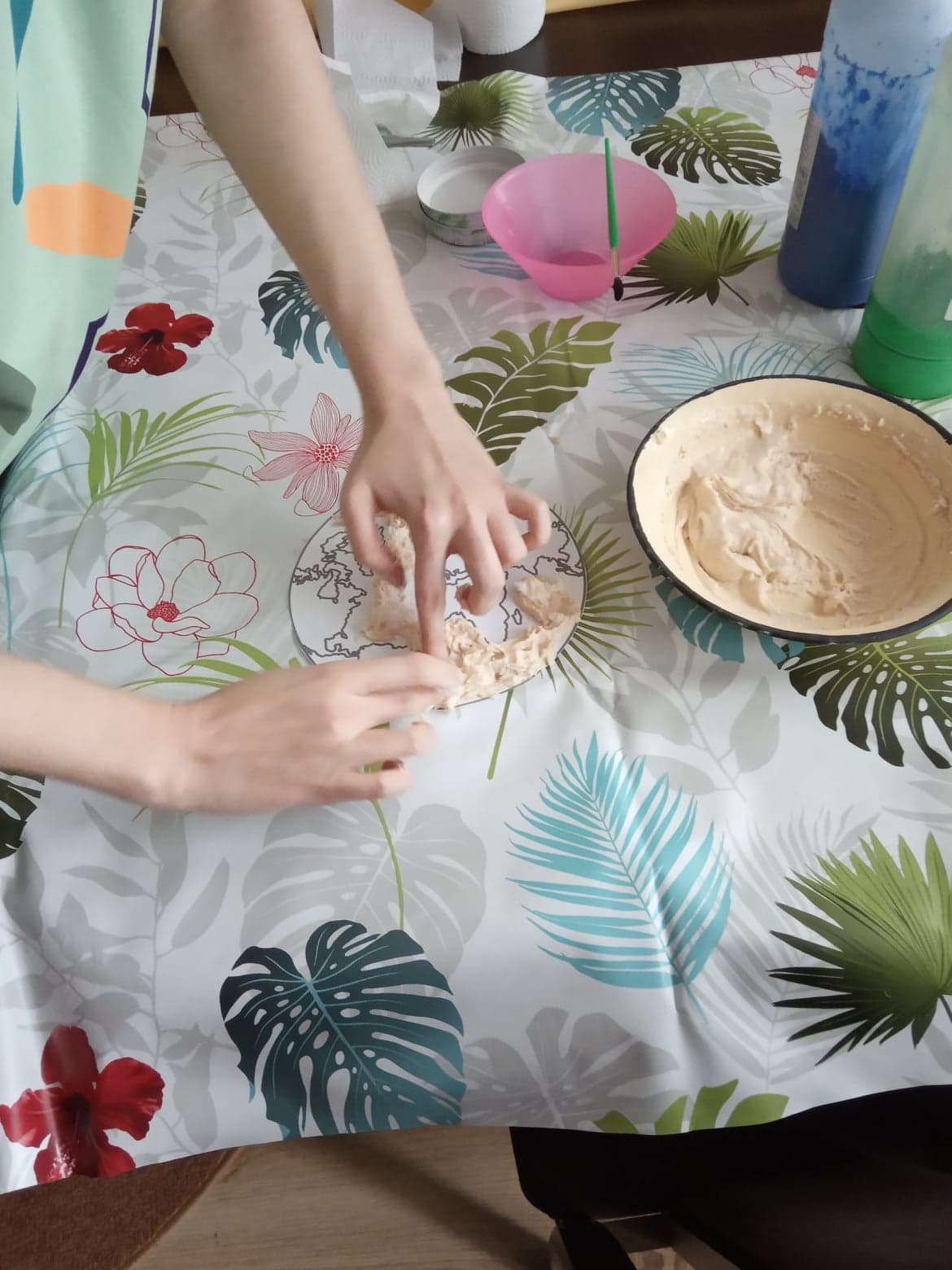 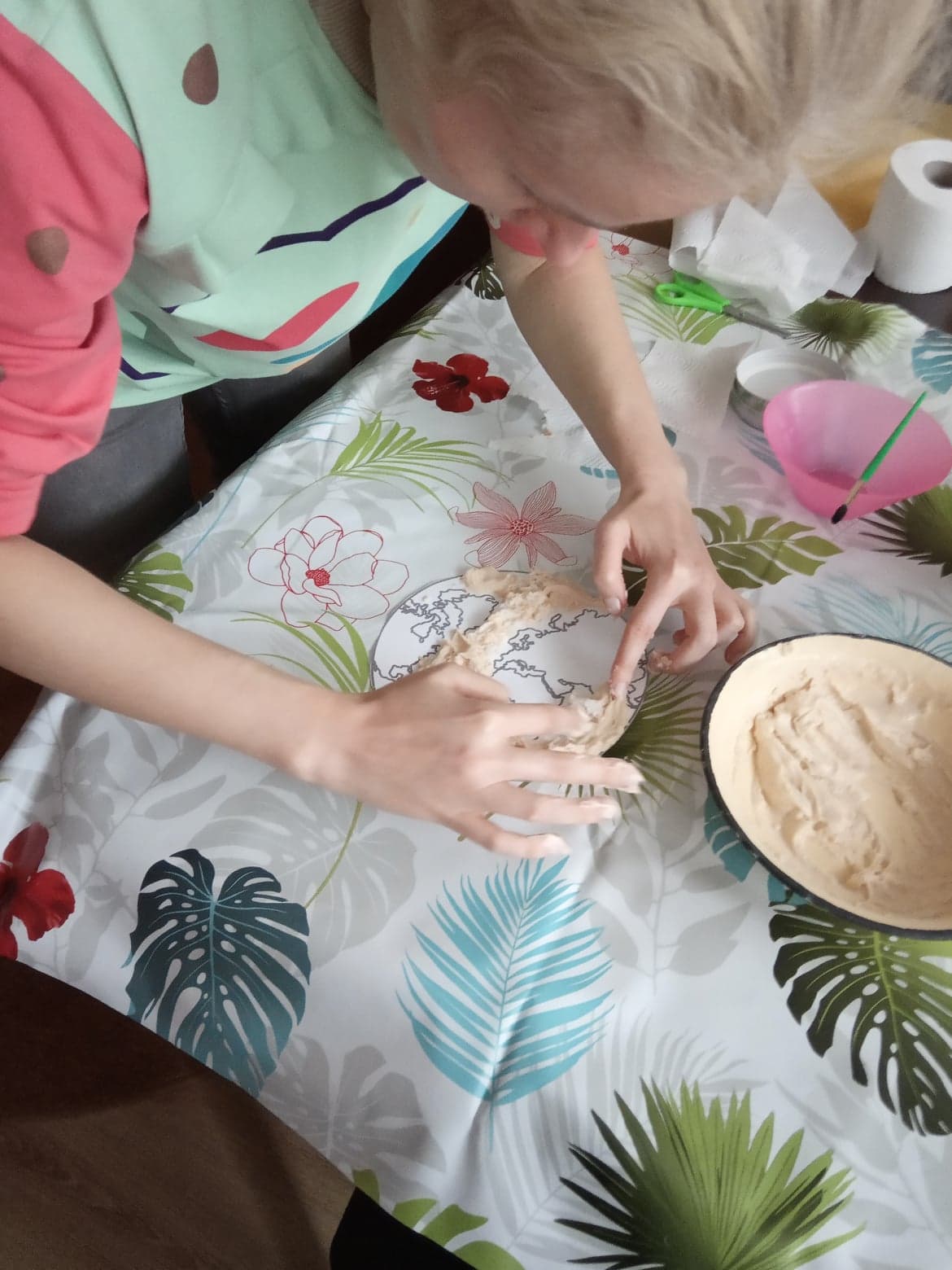 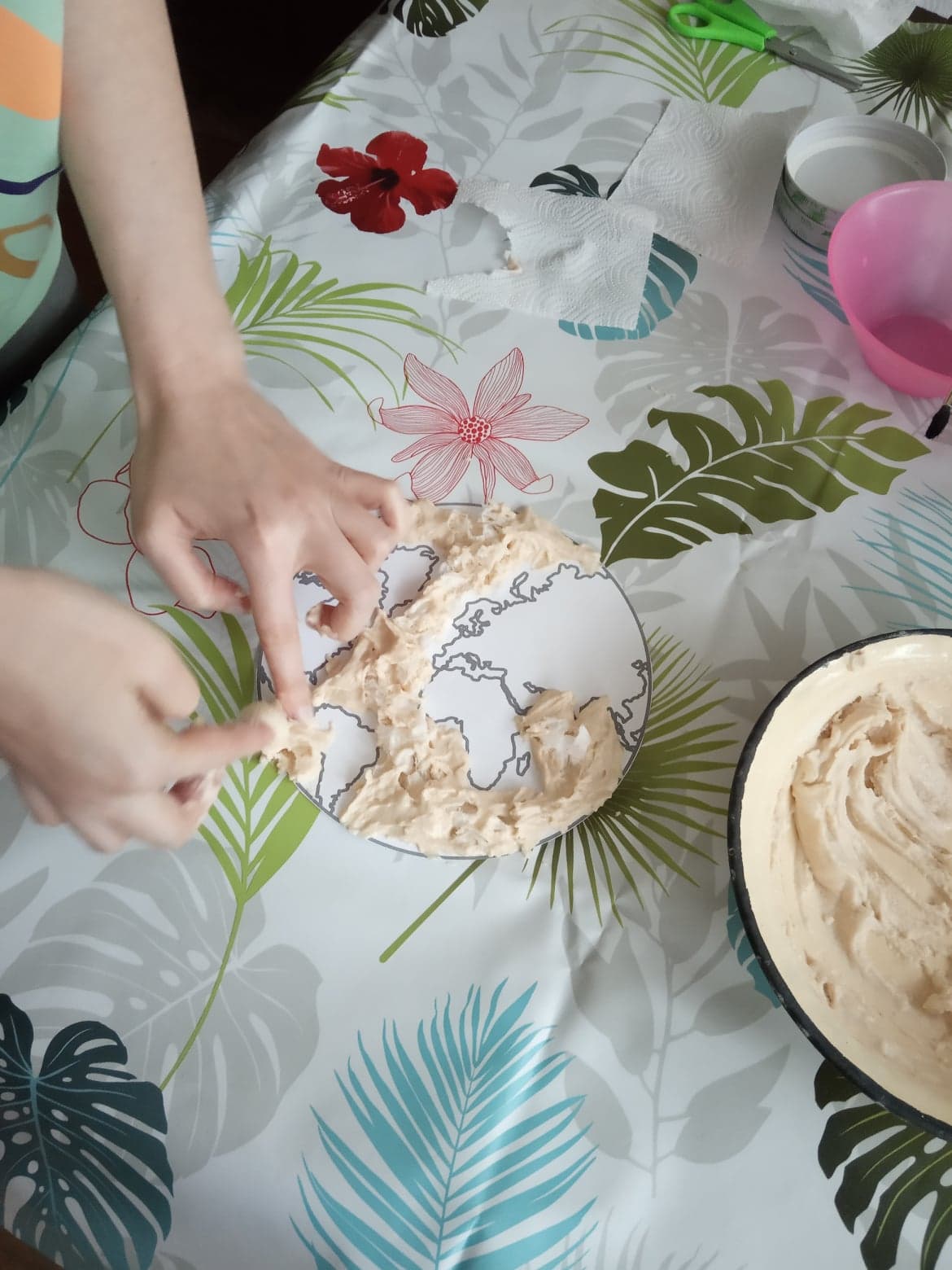 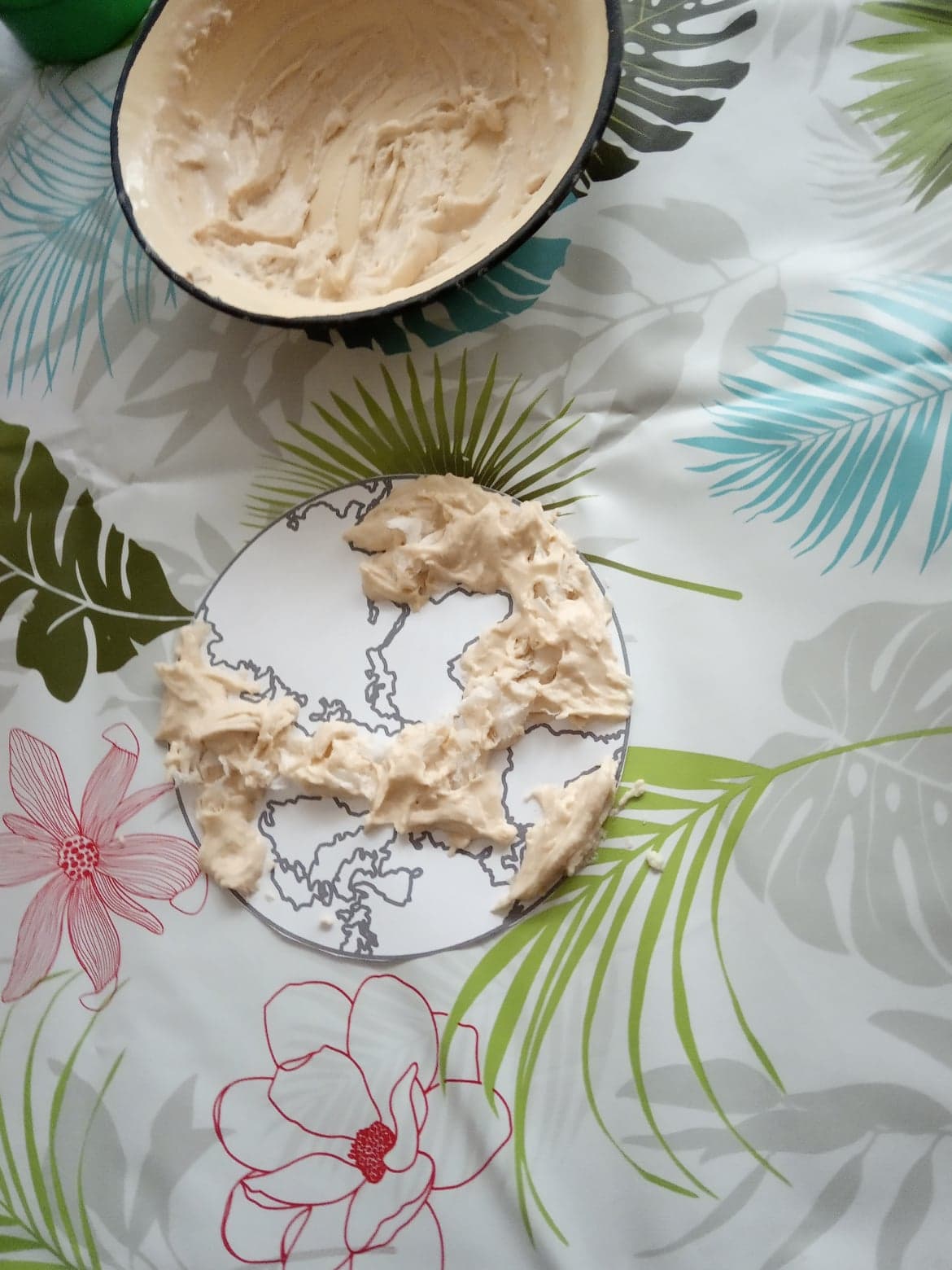 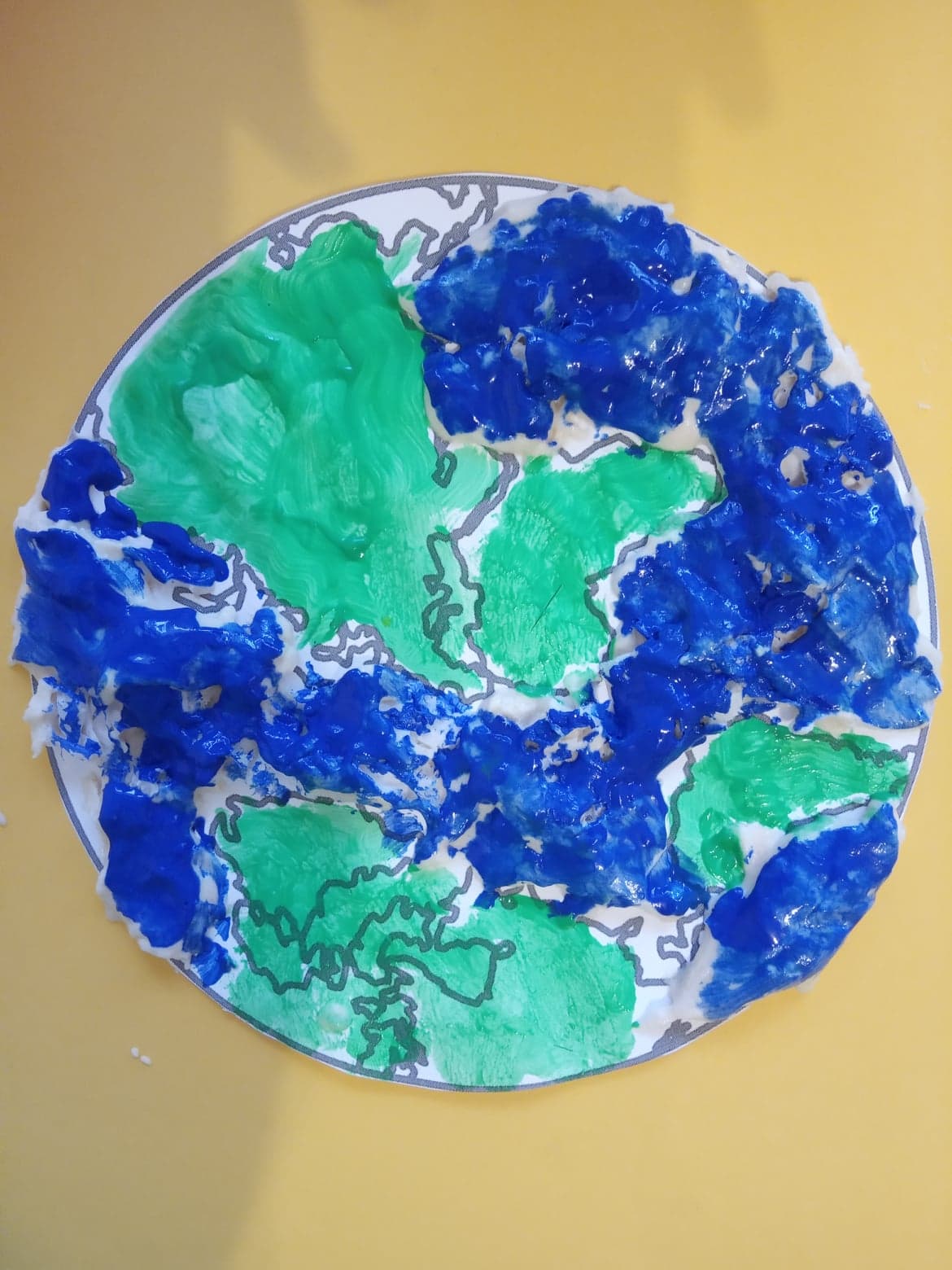 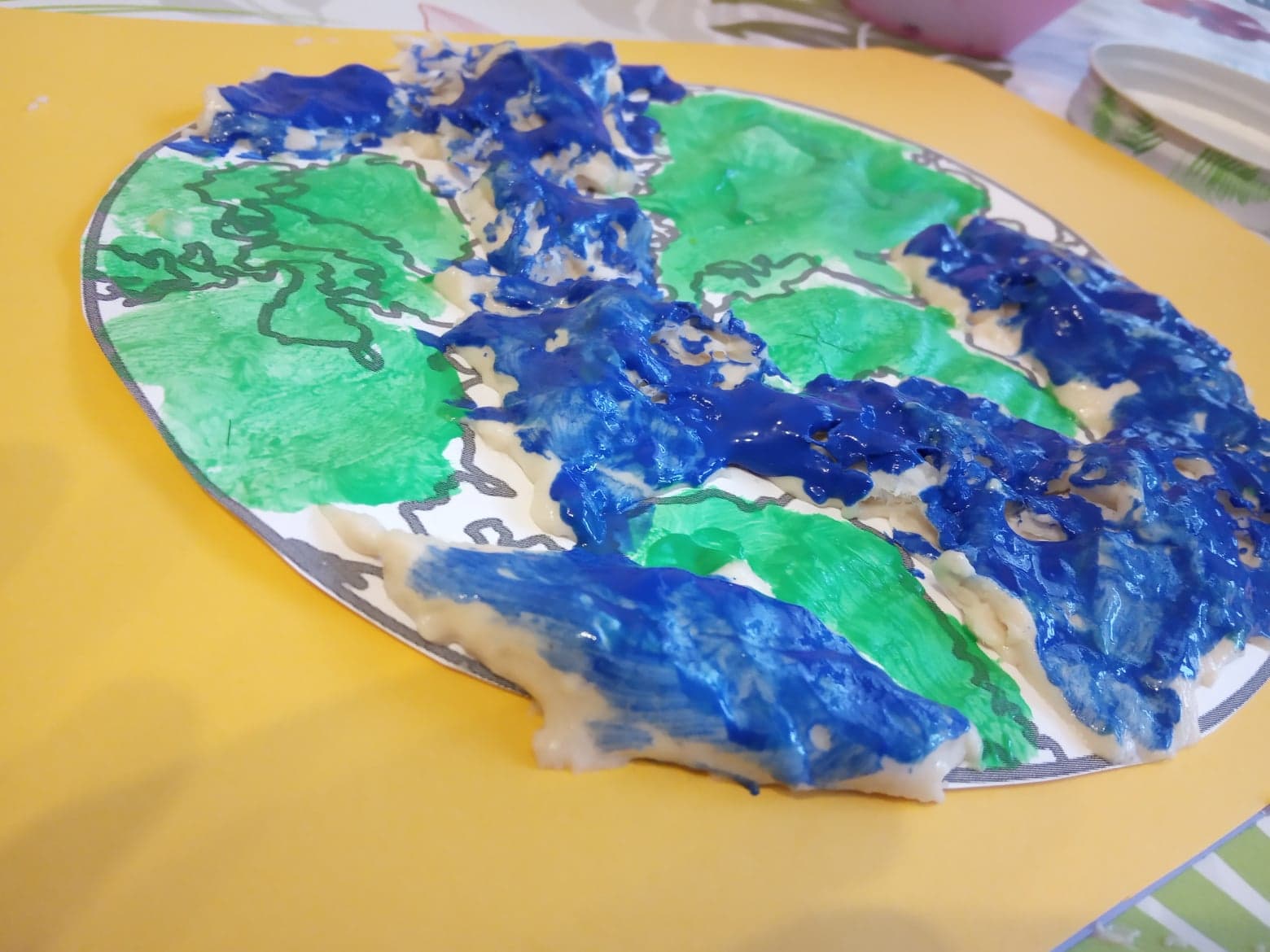 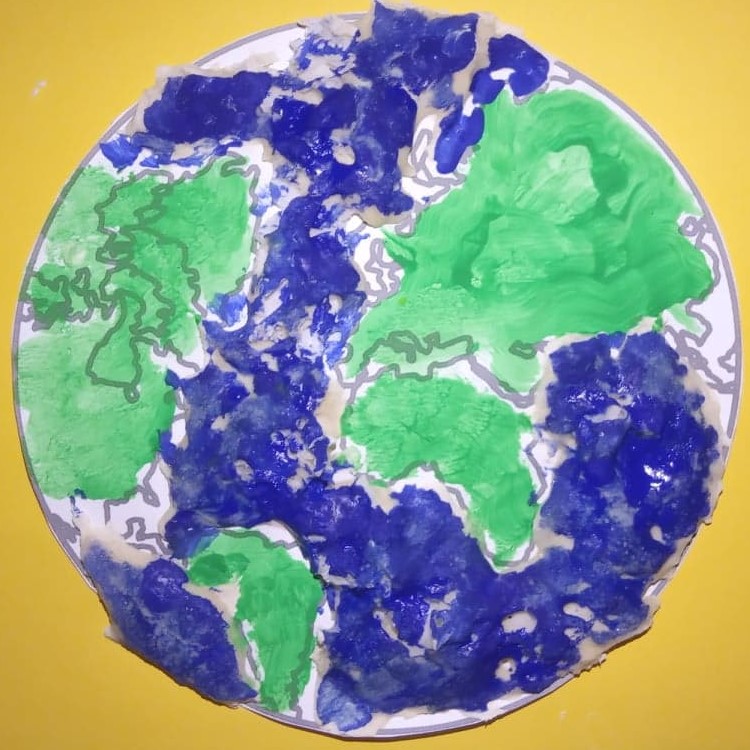 Powodzenia, miłej zabawy i jeszcze milszych wrażeń dotykowych !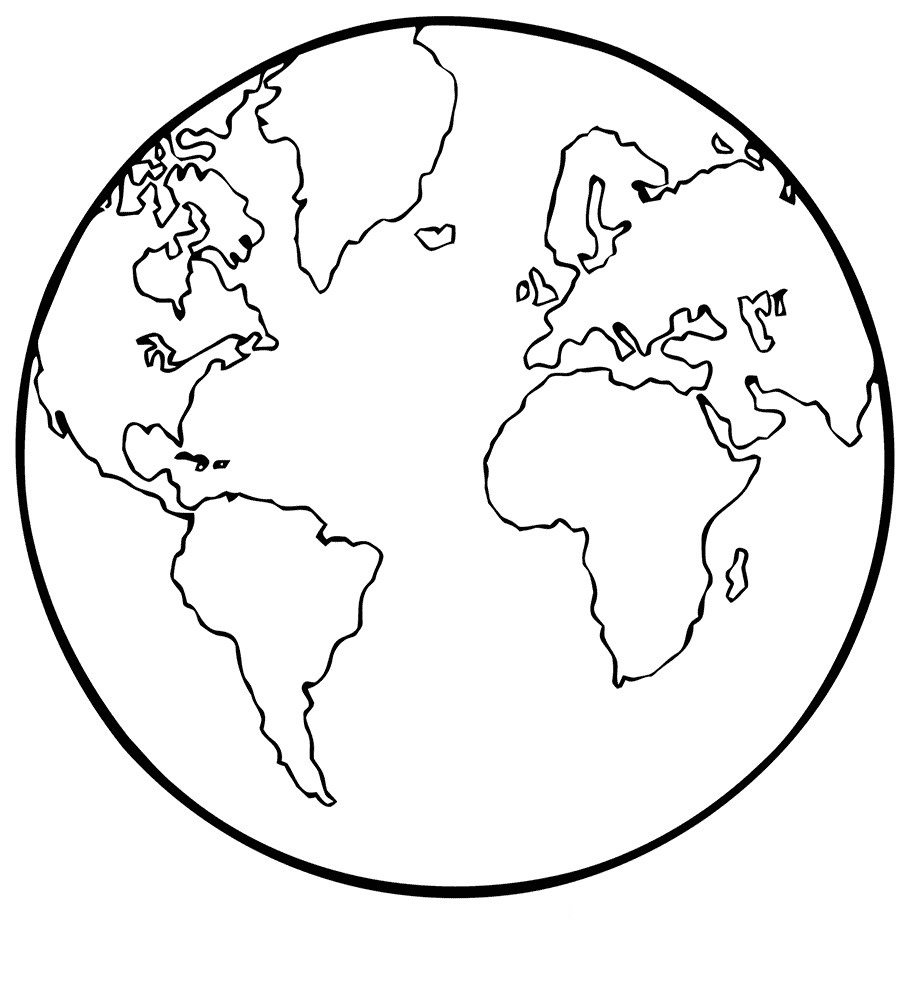 